November 5, 2021Good morning,I hope everyone is doing well and that we are back together soon!  It’s hard to believe it is Friday already!  Have a wonderful day and enjoy the weekend with your families!Grade 3 Math:Complete one of the activities from your Home Learning package.Logon to Dreambox and play for 25-30 minutes.  Your login information is included in your package.  Try to focus and complete a lesson when you can instead of pausing it and moving to another one. Play any of the games I posted earlier in the week.“Which One Doesn’t Belong”: explain to your families how this activity works and then challenge them to this new fall themed one: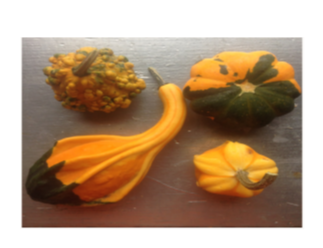 